О проведение  краевого месячника "Безопасный труд" В соответствии с Законом Краснодарского края от 3 июня 1998 года №133-КЗ «Об охране труда» и решением краевой межведомственной комиссии по охране труда от 16 декабря  2021 года № 4 в Краснодарском крае в период с 1 по 31 октября 2022 года в организациях потребительской сферы проводится краевой месячник «Безопасный  труд».Месячник в организациях потребительской сферы организован в целях:профилактики производственного травматизма и профессиональной заболеваемости;пропаганды охраны труда;улучшения обеспечения работников сертифицированными средствами индивидуальной защиты;организации санитарно-бытового и лечебно-профилактического обслуживания работников организаций.Основными задачами проведения месячника являются: активизация деятельности работодателей, направленная на реализацию прав работников в области охраны труда; повышение ответственности руководителей и специалистов организаций отрасли за обеспечение здоровых и безопасных условий труда; обеспечение реализации принципов социального партнерства;улучшение условий и охраны труда, создание здоровых и безопасных условий труда работникам;совершенствование системы управления охраной труда, повышение культуры производства, усиление внимания к проблемам безопасности на производстве;улучшение информированности работников о существующих производственных рисках и их уровнях, способах защиты от них, повышение их сознательного отношения к собственной безопасности, а также за своевременным устранением недостатков и нарушений, которые могут стать причинами травм, профзаболеваний, аварий, пожаров;распространение передового опыта работы по улучшению условий и охраны труда  в организациях отрасли.Краевой месячник "Безопасный труд" проводится в организациях потребительской сферы независимо от форм собственности и ведомственной подчиненности.Работодатели, принявшие участие в месячнике, направляют заполненную форму отчетности в ГКУ КК ЦЗН Темрюкского района.Подробную информацию о месячнике «Безопасный труд» можно получить у специалистов центра занятости населения по телефону +7(86148)5-47-17.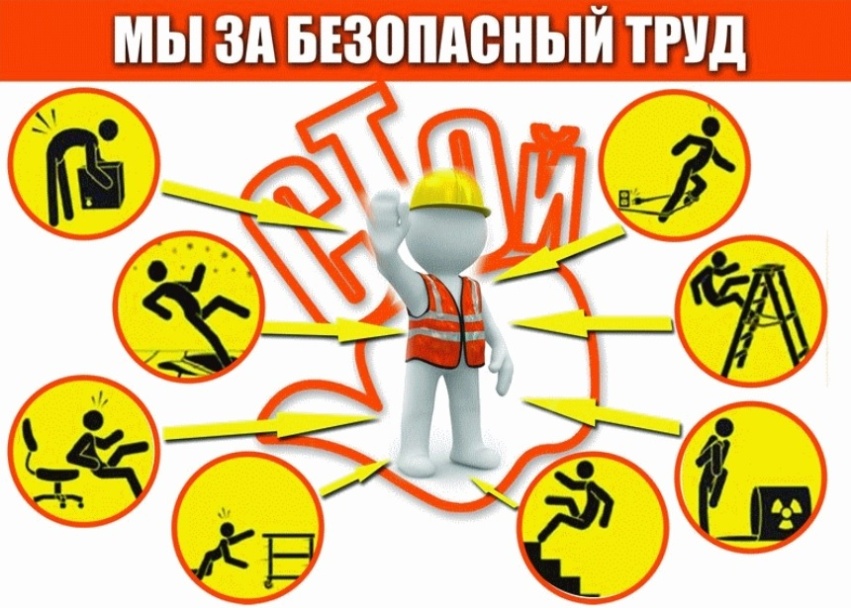 